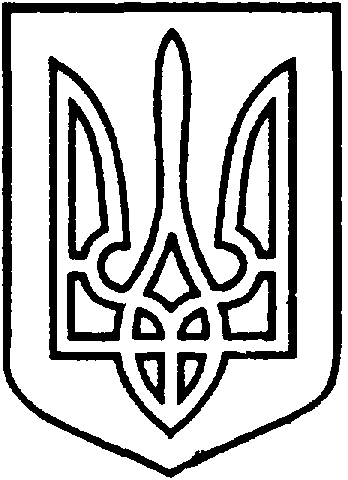 СЄВЄРОДОНЕЦЬКА МІСЬКА ВІЙСЬКОВО-ЦИВІЛЬНА АДМІНІСТРАЦІЯ  СЄВЄРОДОНЕЦЬКОГО РАЙОНУ  ЛУГАНСЬКОЇ  ОБЛАСТІРОЗПОРЯДЖЕННЯкерівника Сєвєродонецької міської  військово-цивільної адміністрації31 січня 2022 рік									№ 193Відповідно до Закону України «Про військово – цивільні адміністрації», «Про місцеве самоврядування в Україні» п.1.12 Указу Президента України від 15.07.2000р. №906/2000  «Про заходи щодо забезпечення підтримки та дальшого розвитку підприємницької діяльності», з метою підведення підсумків роботи Координаційної ради,  розглянувши інформацію про роботу Координаційної ради з питань розвитку підприємництва в Сєвєродонецькій міській територіальній громаді  за 2021 рікзобовʼязую:Інформацію про роботу Координаційної ради з питань розвитку підприємництва в Сєвєродонецькій міській територіальній громаді  за 2021 рік прийняти до відома  (Додаток).2.  Розпорядження  підлягає оприлюдненню.3. Контроль за виконанням даного розпорядження залишаю за собою.Керівник Сєвєродонецької міськоївійськово-цивільної адміністрації  		                   Олександр СТРЮКвідділу, відділу внутрішньої політики та зв’язку з Додатокдо розпорядження керівникаСєвєродонецької міськоївійськово-цивільної адміністраціїСєвєродонецького районуЛуганської областіВід 31 січня  2022 року №193Інформація про роботу Координаційної ради з питаньрозвитку підприємництва в Сєвєродонецькій міській територіальній громаді за 2021 рік Підприємництво - це провідний сектор економіки, який забезпечує насиченість ринку товарами та послугами, сприяє здоровій конкуренції. Воно базується на самостійній, ініціативній, системній діяльності з виробництва продукції, надання послуг і торгівлею.Сєвєродонецька міська військово-цивільна адміністрація Сєвєродонецького району Луганської області працює в напрямку створення і підтримки сприятливого клімату господарської діяльності. Одним з кроків співпраці є робота Координаційної ради з питань розвитку підприємництва в Сєвєродонецькій міській територіальній громаді (далі – Координаційна рада), яка є дорадчо-консультативним органом, що сприяє реалізації державної політики у сфері підприємництва та реалізації регуляторної політики.До складу Координаційної ради входять 22 особи – представники структурних підрозділів Сєвєродонецької міської ВЦА, бізнесу, громадських організацій, Державної податкової служби, профспілки, старости.Основною формою роботи Координаційної ради є засідання. Засідання Координаційної ради проводяться за потребою відповідно до річного Плану діяльності з підготовки проєктів регуляторних актів Сєвєродонецької міської ВЦА. На засіданнях Координаційної ради обговорювалися питання, що пов’язані з проєктами регуляторних актів. В процесі обговорення враховувалися пропозиції та зауваження всіх членів Координаційної ради.В 2021 році проведено вісім засіданнь Координаційної ради, на яких розглянуті питання регуляторного характеру, а саме:Розгляд проєкту регуляторного акту «Про встановлення ставок та пільг із сплати податку на нерухоме майно, відмінне від земельної ділянки, з 2022 року».Розгляд проєкту регуляторного акту  «Про встановлення туристичного збору на території Сєвєродонецької територіальної громади».Розгляд проєкту регуляторного акту  «Про затвердження Порядку демонтажу тимчасових споруд, малих архітектурних форм та засобів пересувної мережі у Сєвєродонецькій міській територіальній громаді».Розгляд проєкту регуляторного акту «Правила торгівлі на ринках Сєвєродонецької міської територіальної громади».Розгляд проєкту регуляторного акту «Про затвердження Правил приймання стічних вод до системи централізованого водовідведення 
м. Сєвєродонецьк».6. Розгляд проєкту регуляторного акту  «Порядок розміщення засобів пересувної дрібнороздрібної торговельної мережі  та пересувних об’єктів з надання послуг  на території Сєвєродонецької міської територіальної громади».7. Розгляд проєкту регуляторного акту  «Про затвердження Положення про порядок списання комунального майна з балансу підприємств, установ та організацій Сєвєродонецької міської територіальної громади Сєвєродонецького району Луганської області».8. Розгляд проєкту регуляторного акту  «Про затвердження Порядку організації сезонної та святкової торгівлі на території Сєвєродонецької міської територіальної громади».9. Розгляд проєкту регуляторного акту «Про затвердження Положення про порядок встановлення режиму роботи об’єктів торгівлі, ресторанного господарства та побутового обслуговування населення на території  Сєвєродонецької міської територіальної громади».10. Розгляд проєкту регуляторного акту  «Про затвердження Положення про порядок списання комунального майна з балансу підприємств, установ та організацій Сєвєродонецької міської територіальної громади Сєвєродонецького району Луганської області».11. Розгляд проєкту регуляторного акту «Про встановлення ставок орендної плати за земельні ділянки на території Сєвєродонецької міської територіальної громади».12. Розгляд проєкту регуляторного акту «Про встановлення ставок та пільг із сплати земельного податку з 2023 року на території Сєвєродонецької міської територіальної громади Сєвєродонецького району Луганської області. Код згідно з КАТОТТГ: UA44120110000010163».13. Розгляд проєкту регуляторного акту «Про затвердження методики розрахунку орендної плати за комунальне майно  Сєвєродонецької міської територіальної громади Сєвєродонецького району Луганської області».В результаті проведеної роботи Координаційної ради протягом 2021 року прийнято  три регуляторних акти, дев’ять регуляторних акти направлено на погодження до Державної регуляторної служби, після чого їх буде винесено на затвердження керівнику Сєвєродонецької міської ВЦА та по одному регуляторному акту отримано висновок. На офіційному сайті Сєвєродонецької міської ВЦА продовжує діяти рубрика «Економіка» в якій розміщено розділ «Підприємництво». В розділі «Регуляторна політика» - «Координаційна рада з питань підприємництва в Сєвєродонецькій територіальній громаді»  міститься інформація про діяльність Координаційної ради. Начальник управлінняекономічного розвитку 					        Анастасія ПИВОВАРОВАПро роботу Координаційної ради з питань розвитку підприємництва в Сєвєродонецькій міській територіальній громаді  за 2021 рік